Załącznik nr 7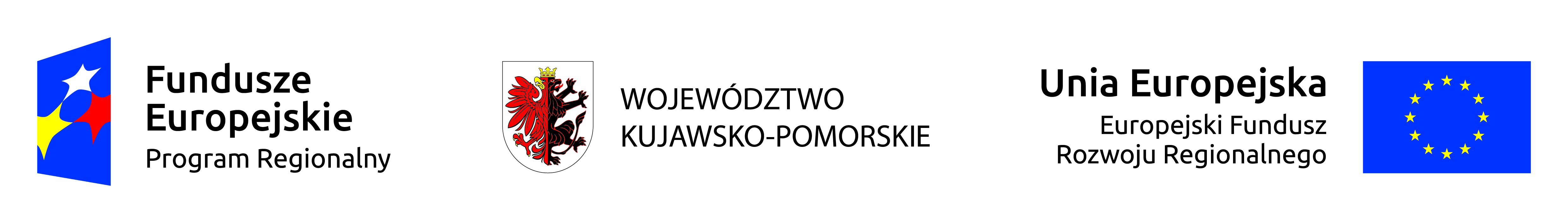 - WZÓR-UMOWA RZp.272….2018zawarta w dniu ……..2018 r. w Gniewkowie pomiędzy Gminą Gniewkowo mającą siedzibę przy ul. 17 stycznia 11, 88-140 Gniewkowo, NIP 556-25-63-314reprezentowaną przez Burmistrza Gniewkowa	- Adama Roszakaprzy kontrasygnacie Skarbnika Gminy		- Doroty Rutkowskiejzwaną dalej Zamawiającym a……………………………………………………………………z siedzibą przy …………………………………………………..NIP …………………..	reprezentowanym przez ………………………………………….zwaną dalej Wykonawcą.Po przeprowadzeniu postępowania przetargowego w trybie przetargu nieograniczonego na zadanie „Termomodernizacja budynku Szkoły Podstawowej nr 1 i Hali Widowiskowo- Sportowej w Gniewkowie” w rozumieniu przepisów art. 39 ustawy z dnia 29 stycznia 2004 r. Prawo zamówień publicznych (Dz. U. z 2017 r. poz. 1579 z późn. zm.), zwanej danej w skrócie ustawą Pzp., została zawarta umowa o następującej treści.§ 1Przedmiot realizacji1.  Zamawiający zleca a Wykonawca przyjmuje do wykonania zadanie:  „Termomodernizacja budynku Szkoły Podstawowej nr 1 i Hali Widowiskowo- Sportowej w Gniewkowie”2.  Szczegółowy zakres przedmiotu umowy precyzuje: dokumentacja przetargowa, dokumentacja projektowa, przedmiar robót, szczegółowa specyfikacja techniczna oraz specyfikacja istotnych warunków zamówienia.3. Zakres zamówienia obejmuje w szczególności wykonanie następujących robót:	 - ocieplenie ścian styropianem, 	- ocieplenie ścian fundamentowych styropianem ekstrudowanym,	- ocieplenie dachów niewentylowanych  styropapą, 	- ocieplenie stropodachów wentylowanych granulatem wełny mineralnej, 	- wymiana stolarki okiennej  na okna PCV, 	- wymiana drzwi zewnętrznych na drzwi aluminium, 	-modernizacja instalacji centralnego ogrzewania w zakresie całkowitej wymiany z zachowaniem tras i przebić przez przegrody budowlane,	-remont kotłowni w zakresie wymiany całości urządzeń i rurociągów technologicznych, zasilania elektrycznego i przebudowę instalacji gazowej.    4.  Wykonawca niniejszą umową zobowiązuje się wobec Zamawiającego do wykonania i przekazania                                         Zamawiającemu przedmiotu umowy wykonanego zgodnie z postanowieniami umowy, dokumentacją przetargową, dokumentacją projektową, szczegółową specyfikacją techniczną, specyfikacją istotnych warunków zamówienia wraz z załącznikami, sztuką budowlaną, obowiązującymi normami i przepisami oraz przepisami bezpieczeństwa i higieny pracy. Wykonawca zrealizuje przedmiot umowy z należytą starannością, w sposób, który zapewni prawidłową i terminową realizację zadania.5.  Integralną częścią umowy jest specyfikacja istotnych warunków zamówienia wraz z załącznikami         znak RZp.271.1.1.2018 oraz oferta Wykonawcy.6.  Wykonawca oświadcza, że zapoznał się z dokumentacją projektową i nie wnosi do niej uwag.§ 2Termin realizacji1.  Realizacja przedmiotu zamówienia nastąpi do 20 lipca 2018 r. § 3Obowiązki WykonawcyWykonawca ponosi aż do chwili odbioru końcowego odpowiedzialność na zasadach ogólnych za szkody wynikłe na przekazanym terenie w związku z prowadzonymi robotami budowlanymi.Wykonawca zobowiązuje się we własnym zakresie i na własny koszt do:wykonania robót budowlanych zgodnie z dokumentacją projektową oraz wytycznymi i zaleceniami określonymi w SIWZ, obowiązującymi normami, sztuką budowlaną, przepisami BHP, ppoż. oraz poleceniami inspektora nadzoru inwestorskiego lub nadzoru autorskiego,użycia materiałów gwarantujących odpowiednią jakość, o parametrach technicznych i jakościowych nie gorszych niż określone w dokumentacji projektowej,wskazania na piśmie przed rozpoczęciem robót osób funkcyjnych budowy,przejęcia  placu budowy,  jego  zagospodarowania  oraz  właściwego oznaczenia  i zabezpieczenia terenu budowy i miejsc prowadzenia robót, zapewnienia należytego ładu  i porządku,prowadzenia dziennika budowy i umożliwienia dokonywania w nim zapisów inspektorowi nadzoru inwestorskiego,urządzenia i oznakowania placu budowy oraz utrzymywania oznakowania w stanie należytym przez cały okres budowy,zorganizowania we własnym zakresie dozoru mienia i wszelkich wymaganych przepisami zabezpieczeń p.poż. na terenie budowy oraz ponoszenia za nie pełnej odpowiedzialności materialnej,zabezpieczenia budowy przed kradzieżą i innymi negatywnymi zdarzeniami 
i ponoszenia skutków finansowych z tego tytułu,ponoszenia  odpowiedzialności za  szkody  powstałe  na  terenie  budowy  pozostające  w związku przyczynowym z robotami prowadzonymi przez Wykonawcę,zabezpieczenia instalacji i urządzeń na terenie budowy i w jej bezpośrednim otoczeniu - jeśli wynika to z dokumentacji - przed ich zniszczeniem lub uszkodzeniem w trakcie wykonywania robót stanowiących przedmiot niniejszej umowy,realizowania robót budowlanych stanowiących przedmiot umowy w sposób, jak najmniej uciążliwy dla użytkowników obiektu, umożliwiający prawidłowe ich funkcjonowanie,utrzymywania terenu budowy w stanie wolnym od przeszkód komunikacyjnych oraz usuwania na bieżąco niepotrzebnych urządzeń pomocniczych, zbędnych materiałów oraz odpadów,wykonania prac niezbędnych ze względu na bezpieczeństwo lub konieczność zapobieżenia awarii,bezzwłocznego powiadamiania na piśmie Zamawiającego o wszelkich możliwych zdarzeniach i okolicznościach mogących wpłynąć na opóźnienie robót,odtworzenia uszkodzonych lub zniszczonych elementów wyposażenia lub części obiektów objętych robotami budowlanymi albo instalacji lub sieci infrastruktury technicznej,usunięcia wszelkich wad i usterek stwierdzonych przez nadzór inwestorski 
w trakcie trwania robót w uzgodnionym przez strony terminie, nie dłuższym jednak niż termin technicznie uzasadniony, niezbędny do ich usunięcia,nanoszenia na bieżąco w dokumentacji zmian wprowadzanych 
w  uzgodnieniu  z  Zamawiającym,zagospodarowania terenu budowy i zaplecza socjalnego dla potrzeb własnych- zgodnie z obowiązującymi, w tym zakresie przepisami w szczególności: doprowadzenie wody do zaplecza budowy, zasilenie placu budowy, w tym zainstalowanie liczników zużycia wody i energii oraz ponoszenie kosztów zużycia wody i energii w okresie realizacji robót objętych umową, dokonanie koniecznych uzgodnień w tym zakresie,likwidacji placu budowy i uporządkowania terenu w terminie nie późniejszym niż dzień zgłoszenia gotowości do odbioru końcowego,utylizacji lub przekazania uprawnionemu podmiotowi do utylizacji odpadów powstałych podczas wykonywania robót budowlanych, przekazania protokołem odbioru końcowego Zamawiającemu przedmiotu umowy w dniu ostatecznego odbioru,Zawiadomienia Zamawiającego o zamiarze złożenia wniosku o ogłoszenie upadłości na podstawie ustawy z dnia 28 lutego 2003 r. Prawo upadłościowe (Dz. U. 2016 r. poz. 2171 z późn. zm.).Roboty budowlane należy prowadzić tak, aby nie kolidowały z funkcjonowaniem Szkoły Podstawowej- budynek  A w Gniewkowie. Wymaga się szczególnej ostrożności w prowadzeniu prac, w szczególności zapewnienia odpowiednich zabezpieczeń i osłon, utrzymywanie placu budowy w należytym porządku. W związku z tym Wykonawca zobowiązuje się do:1) utrzymania terenu budowy w stanie wolnym od przeszkód komunikacyjnych oraz usuwania na bieżąco zbędnych materiałów, odpadów i śmieci,2) umożliwiania wstępu na teren budowy pracownikom jednostek sprawujących funkcje kontrolne oraz upoważnionym przedstawicielom Zamawiającego.Roboty prowadzone będą na obiekcie czynnym. Logistyka i prowadzenie robót w obiekcie muszą być uzgodnione z użytkownikiem- Panią Dyrektor Dorotą Gliwińską. Roboty głośne i uciążliwe dla otoczenia będą mogły być wykonywane w terminach uzgodnionych z Zamawiającym oraz użytkownikiem.Wykonawca jest zobowiązany w ramach zamówienia przygotować i przekazać w dniu odbioru końcowego robót wszelkie dokumenty do wniosku składanego do właściwego organu administracji budowlanej w celu zgłoszenia zakończenia robót budowlanych zgodnie z wymogami ustawy Prawo budowlane.Do wykonania zamówienia Wykonawca zobowiązany jest użyć materiałów gwarantujących odpowiednią jakość, o parametrach technicznych i jakościowych odpowiadających właściwościom materiałów przyjętych w projekcie.Wykonawca ma obowiązek posiadać w stosunku do użytych materiałów i urządzeń dokumenty potwierdzające pozwolenie na zastosowanie/wbudowanie (atesty, certyfikaty, aprobaty techniczne, świadectwa jakości). Wykonawca przekaże wymienione w zdaniu wcześniejszym dokumenty w dniu zgłoszenia zakończenia robót i okaże na każde żądanie Zamawiającego i inspektora nadzoru w trakcie trwania robót.Wykonawca zaopatrzy obiekty w oznaczenia i instrukcje wymagane obowiązującymi przepisami (p.poż., sanitarnymi, bhp).Wykonawca zabezpieczy składowane tymczasowo na placu budowy materiały i urządzenia - do czasu ich wbudowania - przed zniszczeniem, uszkodzeniem albo utratą jakości, właściwości lub parametrów, oraz udostępni do kontroli przez inspektora nadzoru.Wykonawca jest odpowiedzialny za utylizację lub przekazanie do utylizacji materiałów pochodzących z rozbiórki lub wytworzonych odpadów dla innego podmiotu wraz ze wskazaniem miejsca i sposobu utylizacji lub innego wykorzystania tych materiałów lub odpadów. Jako wytwórca odpadów, zgodnie z ustawą z dnia 14 grudnia 2012 r. o odpadach (Dz.U.2016.1987 z późn. zm.) Wykonawca ponosi pełną odpowiedzialność za prawidłowe postępowanie z wytworzonymi podczas wykonywania przedmiotu umowy odpadami, w tym odpadami niebezpiecznymi.Wyroby budowlane użyte do wykonania robót muszą odpowiadać wymaganiom określonym w powszechnie obowiązujących przepisach prawa.Wykonawca wykona i przygotuje oraz złoży w formie trwale spiętej wszelkie dokumenty za wykonany przedmiot zamówienia, a zwłaszcza:instrukcje (w języku polskim) użytkowania zamontowanych urządzeń,dokumenty gwarancyjne wraz z warunkami gwarancji wszystkich zamontowanych urządzeń,protokoły z badania materiałów i urządzeń,dokumenty potwierdzające jakość materiałów i urządzeń użytych do wykonania przedmiotu zamówienia,inne dokumenty zgromadzone w trakcie wykonywania przedmiotu zamówienia, a odnoszące się do jego realizacji,kosztorys powykonawczy, kartę gwarancyjną, opracowaną zgodnie z zapisami siwz,dokumentację geodezyjną powykonawczą.§ 4Zatrudnienie na podstawie umowy o pracę1. Zamawiający wymaga zatrudnienia na podstawie umowy o pracę przez Wykonawcę lub podwykonawcę osób bezpośrednio wykonujących czynności w trakcie realizacji przedmiotu zamówienia (wszyscy pracownicy fizyczni wykonujący roboty budowlane na budowie, w szczególności: roboty rozbiórkowe,  prace budowlane związane z ociepleniem budynku, roboty malarskie, wymianę stolarki, prace sanitarne, prace elektryczne, instalację c.o. oraz roboty ogólnobudowlane, o których mowa w dokumentacji projektowej i STWiOR) w ilości osób niezbędnej do realizacji przedmiotu zamówienia, za wyjątkiem prac wykonywanych przez kierownika budowy, kierownika robót i projektantów.2.	W trakcie realizacji zamówienia Zamawiający uprawniony jest do wykonywania czynności kontrolnych wobec Wykonawcy odnośnie spełniania przez Wykonawcę lub podwykonawcę wymogu zatrudnienia na podstawie umowy o pracę osób wykonujących wskazane czynności poprzez żądanie oświadczeń i dokumentów w zakresie potwierdzenia spełniania ww. wymogów i dokonywania ich oceny.3.	W terminie do 10 dni roboczych od zawarcia umowy Wykonawca dostarczy Zamawiającemu wykaz stanowisk pracowników przeznaczonych do bezpośredniej realizacji zamówienia zatrudnionych na podstawie umowy o pracę.4.	Wykonawca na każde wezwanie Zamawiającego zobowiązuje się przedstawić bieżące dokumenty potwierdzające, że przedmiot umowy jest wykonywany przez osoby będące pracownikami Wykonawcy.5. 	Zamawiający może żądać, aby wykonawca w terminie wskazanym przez Zamawiającego, lecz nie krótszym niż 3 dni robocze, przedłożył kopie dokumentów potwierdzających, że przedmiot umowy jest wykonywany przez osoby będące jego pracownikami, w szczególności: zanonimizowane kopie umowy o pracę lub odpowiednie druki ZUS.6.	Zamawiający dopuszcza możliwość zmiany osób, przy pomocy których Wykonawca świadczyć będzie przedmiot umowy, na inne osoby posiadające co najmniej takie samo wykształcenie, doświadczenie i kwalifikacje, co osoby wskazane w pierwotnym wykazie pracowników, z zachowaniem wymogów dotyczących zatrudniania na podstawie umowy o pracę; o planowanej zmianie osób, przy pomocy których wykonawca wykonuje przedmiot umowy, wykonawca jest zobowiązany niezwłocznie powiadomić Zamawiającego na piśmie przed dopuszczeniem tych osób do wykonywania prac.7.	Za niespełnienie wymogu zatrudnienia przez Wykonawcę lub podwykonawcę na podstawie 	Umowy o pracę osób określonych w art. 29 ust. 3a ustawy Prawo zamówień publicznych – Wykonawca zapłaci Zamawiającemu kary umowne określone w §13 ust. 2 pkt 8.8. Za niedostarczenie Zamawiającemu wykazu, o którym mowa w ust. 3 Wykonawca zapłaci Zamawiającemu kary umowne określone w §13 ust. 2 pkt 9.9.  W przypadku uzasadnionych wątpliwości co do przestrzegania prawa pracy przez wykonawcę lub podwykonawcę, zamawiający może zwrócić się o przeprowadzenie kontroli przez Państwową Inspekcję Pracy.§ 5Obowiązki ZamawiającegoZamawiający zobowiązany jest do:przekazania Wykonawcy dokumentacji projektowej,przekazania Wykonawcy terenu budowy,udzielania Wykonawcy bieżących informacji dotyczących obiektu,  stałej współpracy z Wykonawcą w zakresie, w jakim będzie tego wymagała realizacja przedmiotu umowy, przy czym do Wykonawcy należało będzie określenie tych sfer, w których takie współdziałanie będzie konieczne,zapewnienia nadzoru inwestorskiego lub autorskiego w wymiarze i zakresie zapewniającym prawidłową realizację przedmiotu umowy przez Wykonawcę,odebrania wykonanych robót zrealizowanych zgodnie z umową,zapłaty Wykonawcy za prawidłowe wykonanie przedmiotu umowy.§ 6Wynagrodzenie WykonawcyZamawiający zapłaci Wykonawcy wynagrodzenie ryczałtowe za bezusterkowy i kompletnie wykonany przedmiot zamówienia, zgodnie z ofertą Wykonawcy w wysokości: netto: 	…….. złbrutto (z VAT): …….. zł (słownie: ………. )Wynagrodzenie, o którym mowa w ust. 1, obejmuje wszelkie koszty i składniki związane z wykonaniem przedmiotu umowy, w tym ryzyko Wykonawcy z tytułu oszacowania wszelkich kosztów związanych z jego realizacją, a także oddziaływania innych czynników mających lub mogących mieć wpływ na koszty, oraz warunki stawiane przez Zamawiającego w siwz.Niedoszacowanie, pominięcie oraz brak rozpoznania zakresu przedmiotu umowy nie może być podstawą do żądania zmiany wynagrodzenia ryczałtowego określonego w ust. 1.Przedmiot zamówienia będzie finansowany z następujących źródeł:1) środki własne Gminy Gniewkowo2) współfinansowany z Europejskiego Funduszy Rozwoju Regionalnego w ramach Osi priorytetowej 3. Efektywność energetyczna i gospodarka niskoemisyjna w regionie Działania 3.3. Efektywność energetyczna w sektorze publicznym i mieszkaniowym Regionalnego Programu Operacyjnego Województwa Kujawsko- Pomorskiego na lata 2014- 2020.Płatnikiem realizacji zamówienia jest Gmina Gniewkowo.§ 7Warunki płatnościRozliczenie za wykonane roboty:Zamawiający dopuszcza 2 płatności za kompletnie wykonane roboty będące przedmiotem umowy:a) 1 faktura częściowa wystawiona zgodnie z harmonogramem rzeczowo- finansowym za wykonaną część zamówienia możliwą technicznie do odbioru. Może zostać złożona do Zamawiającego po wykonaniu 60% wszystkich robót- potwierdzonych protokołem odbioru częściowego. Faktura za częściowe wykonanie robót nie może przekraczać 40% wartości wynagrodzenia określonego w §6 ust. 1b) faktura końcowa może zostać złożona do Zamawiającego po wykonaniu całości robót budowlanych będących przedmiotem umowy.podstawą fakturowania za wykonane roboty budowlane, zgodnie z harmonogramem rzeczowo- finansowym, jest ich odbiór przez komisję odbioru końcowego.Zapłata za wykonane roboty będzie realizowana na postawie:1) 	protokołu odbioru częściowego robót lub protokołu odbioru końcowego robót,2) 	harmonogramu rzeczowo- finansowego wykonania robótZapłata wynagrodzenia za wykonaną umowę nastąpi w terminie do 60 dni od daty otrzymania przez Zamawiającego faktury, wystawionej na podstawie bezusterkowego protokołu odbioru częściowego lub końcowego robót.Wynagrodzenie zostanie uregulowane przelewem z konta Zamawiającego na konto Wykonawcy wskazane na fakturze.Za termin zapłaty uznaje się dzień obciążenia konta bankowego Zamawiającego.Wykonawca nie może bez pisemnej zgody Zamawiającego dokonać cesji wierzytelności przysługującej z tytułu realizacji niniejszej umowy.§ 8Podwykonawcy robót budowlanychW przypadku zawarcia przez Wykonawcę (podwykonawcę, dalszego podwykonawcę)  umowy            o podwykonawstwo, którego przedmiotem umowy będzie robota budowlana, obowiązują następujące wymagania.Warunkiem zapłaty przez Zamawiającego każdej części należnego wynagrodzenia za odebrane roboty budowlane jest przedstawienie dowodów zapłaty wymagalnego wynagrodzenia podwykonawcom i dalszym podwykonawcom, biorącym udział w realizacji odebranych robót budowlanych.W przypadku nieprzedstawienia przez Wykonawcę wszystkich dowodów zapłaty, o których mowa w ust. 1), wstrzymuje się wypłatę należnego wynagrodzenia za odebrane roboty budowlane - w części równej sumie kwot wynikających z nieprzedstawionych dowodów zapłaty.Dowodem zapłaty może być udokumentowane i potwierdzone przez podwykonawcę lub dalszego podwykonawcę potwierdzenie uznania rachunku na koncie bankowym, oświadczenie podpisane przez osobę umocowaną do składania oświadczeń w imieniu firmy, w którym dany podmiot potwierdza uzyskanie środków związanych z realizacją w danej części umowy podlegającemu odbiorowi.Wykonawca, zamówienia na roboty budowlane zamierzający zawrzeć umowę o podwykonawstwo, której przedmiotem są roboty budowlane, jest obowiązany, w trakcie realizacji zamówienia publicznego na roboty budowlane, do przedłożenia Zamawiającemu projektu tej umowy.Termin zapłaty wynagrodzenia podwykonawcy przewidziany w umowie o podwykonawstwo nie może być dłuższy niż 30 dni od dnia doręczenia Wykonawcy, faktury lub rachunku, potwierdzających wykonanie zleconej podwykonawcy roboty budowlanej. Zamawiający, w terminie do 14 dni, zgłasza pisemne zastrzeżenia do projektu umowy o podwykonawstwo, której przedmiotem są roboty budowlane:niespełniającej wymagań określonych w specyfikacji istotnych warunków zamówienia,obowiązki umowne ciążące na podwykonawcy będą zbliżone oraz nie mniejsze niż obowiązki umowne ciążące na Wykonawcy w ramach niniejszej umowy,jakiekolwiek gwarancje jakości oraz zobowiązania z tytułu rękojmi będą skuteczne także względem Zamawiającego w ten sposób, że będzie on uprawniony dochodzić uprawnień z tytułu gwarancji i rękojmi solidarnie z Wykonawcą,suma wynagrodzeń ustalona w umowach z podwykonawcami za zakres robót, które wchodzą również w zakres niniejszej umowy, nie przekroczyła wysokości wynagrodzenia przypadającego za ten zakres robót w niniejszej umowie,termin zapłaty wynagrodzenia podwykonawcy lub dalszemu podwykonawcy przewidziany w umowie o podwykonawstwo nie może być dłuższy niż 30 dni od dnia doręczenia Wykonawcy, podwykonawcy lub dalszemu podwykonawcy faktury lub rachunku, potwierdzających wykonanie zleconej podwykonawcy lub dalszemu podwykonawcy dostawy, usługi, roboty budowlanej,Wykonawca jest odpowiedzialny względem Zamawiającego za należyte wykonanie robót przez podwykonawcę oraz terminowość robót remontowo – budowlanych wykonywanych przez podwykonawców,należne Wykonawcy wynagrodzenie za roboty wykonane w ramach umowy, w części odpowiadającej kwocie, jaką Wykonawca winien zapłacić podwykonawcy za wykonanie analogicznego zakresu w ramach umów zawartych przez Wykonawcę z podwykonawcą, zostanie zapłacone przez Zamawiającego bezpośrednio na rzecz podwykonawcy w drodze przekazu,gdy przewiduje termin zapłaty wynagrodzenia dłuższy niż określony w ust. 5) (30 dni).Niezgłoszenie pisemnych zastrzeżeń do przedłożonego projektu umowy o podwykonawstwo, której przedmiotem są roboty budowlane, w terminie do 14 dni (ust. 6), uważa się za akceptację projektu umowy przez Zamawiającego.Wykonawca zamówienia na roboty budowlane przedkłada Zamawiającemu poświadczoną za zgodność z oryginałem kopię zawartej umowy o podwykonawstwo, której przedmiotem są roboty budowlane, w terminie 7 dni od dnia jej zawarcia.Zamawiający, w terminie 14 dni (ust. 6), zgłasza pisemny sprzeciw do umowy o podwykonawstwo, której przedmiotem są roboty budowlane, w przypadkach, o których mowa w ust. 6). Zgłoszenie musi mieć formę pisemną i zostać potwierdzone przez osobę umocowaną przez Zamawiającego do dokonywania czynności (przykładowo: sekretariat, umocowany przedstawiciel Zamawiającego).Niezgłoszenie pisemnego sprzeciwu do przedłożonej umowy o podwykonawstwo, której przedmiotem są roboty budowlane, w terminie 14 dni (ust. 6), uważa się za akceptację umowy przez Zamawiającego.Wymagania zawarte powyżej ust. 4-10) stosuje się odpowiednio do zmian tej umowy o podwykonawstwo.Zamawiający dokonuje bezpośredniej zapłaty wymagalnego wynagrodzenia przysługującego podwykonawcy lub dalszemu podwykonawcy, który zawarł zaakceptowaną przez Zamawiającego umowę o podwykonawstwo, której przedmiotem są roboty budowlane, w przypadku uchylenia się od obowiązku zapłaty przez Wykonawcę zamówienia na roboty budowlane.Wynagrodzenie, o którym mowa w ust. 12), dotyczy wyłącznie należności powstałych po zaakceptowaniu przez Zamawiającego umowy o podwykonawstwo, której przedmiotem są roboty budowlane.Bezpośrednia zapłata obejmuje wyłącznie należne wynagrodzenie, bez odsetek, należnych podwykonawcy lub dalszemu podwykonawcy.Przed dokonaniem bezpośredniej zapłaty Zamawiający umożliwi Wykonawcy zgłoszenie pisemnych uwag dotyczących zasadności bezpośredniej zapłaty wynagrodzenia podwykonawcy lub dalszemu podwykonawcy, o których mowa w ust. 12). Zamawiający informuje, iż termin zgłaszania uwag wynosi 7 dni od dnia doręczenia tej informacji.W przypadku zgłoszenia uwag, o których mowa w ust. 15), w terminie wskazanym przez Zamawiającego, Zamawiający może:nie dokonać bezpośredniej zapłaty wynagrodzenia podwykonawcy lub dalszemu podwykonawcy, jeżeli Wykonawca wykaże niezasadność takiej zapłaty albozłożyć do depozytu sądowego kwotę potrzebną na pokrycie wynagrodzenia podwykonawcy lub dalszego podwykonawcy w przypadku istnienia zasadniczej wątpliwości zamawiającego co do wysokości należnej zapłaty lub podmiotu, któremu płatność się należy, albodokonać bezpośredniej zapłaty wynagrodzenia podwykonawcy lub dalszemu podwykonawcy, jeżeli podwykonawca lub dalszy podwykonawca wykaże zasadność takiej zapłaty.W przypadku dokonania bezpośredniej zapłaty podwykonawcy lub dalszemu podwykonawcy, o których mowa w ust. 12), Zamawiający potrąca kwotę wypłaconego wynagrodzenia z wynagrodzenia należnego Wykonawcy.Konieczność wielokrotnego dokonywania bezpośredniej zapłaty podwykonawcy lub dalszemu podwykonawcy, o których mowa w ust. 12), lub konieczność dokonania bezpośrednich zapłat na sumę większą niż 5% wartości umowy w sprawie zamówienia publicznego może stanowić podstawę do odstąpienia od umowy w sprawie zamówienia publicznego przez Zamawiającego.W przypadkach, wskazanych powyżej, Wykonawca może poświadczyć za zgodność z oryginałem kopię umowy o podwykonawstwo.Wykonawca, podwykonawca lub dalszy podwykonawca zawierając umowę o podwykonawstwo ma obowiązek  zawrzeć w jej treści wymagania i informacje między innymi dotyczące:obowiązku potwierdzenia /dokumentowania uzyskanych należności za zrealizowaną część lub całość przedmiotu umowy,wskazanie w załączonym do umowy harmonogramie rzeczowo-finansowym szczegółowego zakresu robót budowlanych realizowanych za pomocą podwykonawcy lub dalszych podwykonawców ze wskazaniem wysokości wynagrodzenia/sposobu zapłaty za zrealizowaną część umowy o podwykonawstwo,informowania o zasadach płatności związanej z odbiorem części zamówienia wskazanego w harmonogramie rzeczowo-finansowym.§ 9Podwykonawcy dostaw/usługW przypadku zawarcia przez Wykonawcę ( podwykonawcę, dalszego podwykonawcę) umowy                     o podwykonawstwo, którego przedmiotem umowy będzie dostawa lub usługa, obowiązują następujące wymagania:Warunkiem zapłaty przez Zamawiającego każdej części należnego wynagrodzenia za odebrane roboty budowlane jest przedstawienie dowodów zapłaty wymagalnego wynagrodzenia podwykonawcom i dalszym podwykonawcom, biorącym udział w realizacji odebranych robót budowlanych.W przypadku nieprzedstawienia przez Wykonawcę wszystkich dowodów zapłaty, o których mowa w ust. 1), wstrzymuje się wypłatę należnego wynagrodzenia za odebrane roboty budowlane - w części równej sumie kwot wynikających z nieprzedstawionych dowodów zapłaty.Dowodem zapłaty może być udokumentowane i potwierdzone przez podwykonawcę lub dalszego podwykonawcę potwierdzenie uznania rachunku na koncie bankowym, oświadczenie podpisane przez osobę umocowaną do składania oświadczeń w imieniu firmy, w którym dany podmiot potwierdza uzyskanie środków związanych z realizacją w danej części umowy podlegającemu odbiorowi.Podwykonawca lub dalszy podwykonawca otrzymując wpłatę wynagrodzenia za zrealizowaną dostawę lub usługę w zamówieniu na roboty budowlane ma obowiązek potwierdzić ten fakt poprzez udostępnienie drugiej stronie dowodu potwierdzającego (przykładowo: dokument uznanie rachunku, złożenie stosownego oświadczenia) niezwłocznie lub w terminie zakreślonym w umowie .Termin zapłaty wynagrodzenia podwykonawcy przewidziany w umowie o podwykonawstwo, którego przedmiotem jest dostawa lub usługa nie może być dłuższy niż 30 dni od dnia doręczenia Wykonawcy faktury lub rachunku, potwierdzających wykonanie zleconej podwykonawcy dostawy lub usługi.Wykonawca, podwykonawca lub dalszy podwykonawca zamówienia na roboty budowlane przedkłada Zamawiającemu poświadczoną za zgodność z oryginałem kopię zawartej umowy o podwykonawstwo, której przedmiotem są dostawy lub usługi, w terminie 7 dni od dnia jej zawarcia, z wyłączeniem:umów o podwykonawstwo o wartości mniejszej niż 0,5% wartości umowy w sprawie zamówienia publicznego (Wykonawca jest zobowiązany wskazać w umowie o podwykonawstwo wartość umowy o zamówienie zawartej z Zamawiającym).Wyłączenie, o którym mowa w ust. 6), nie dotyczy umów o podwykonawstwo o wartości większej niż 50.000 zł. W przypadku, o którym mowa w ust. 6) i ust. 7), jeżeli termin zapłaty wynagrodzenia jest dłuższy niż określony w ust. 5), Zamawiający poinformuje o tym Wykonawcę i wezwie go do doprowadzenia do zmiany tej umowy pod rygorem wystąpienia o zapłatę kary umownej.Zamawiający dokonuje bezpośredniej zapłaty wymagalnego wynagrodzenia przysługującego podwykonawcy lub dalszemu podwykonawcy, który zawarł przedłożoną Zamawiającemu umowę o podwykonawstwo, której przedmiotem są dostawy lub usługi, w przypadku uchylenia się od obowiązku zapłaty odpowiednio przez Wykonawcę, podwykonawcę lub dalszego podwykonawcę zamówienia na roboty budowlane.Wynagrodzenie, o którym mowa w ust. 1), dotyczy wyłącznie należności powstałych po przedłożeniu Zamawiającemu poświadczoną za zgodność z oryginałem kopię zawartej umowy o podwykonawstwo, której przedmiotem są dostawy lub usługi.Bezpośrednia zapłata obejmuje wyłącznie należne wynagrodzenie, bez odsetek, należnych podwykonawcy lub dalszemu podwykonawcy.Przed dokonaniem bezpośredniej zapłaty Zamawiający jest obowiązany umożliwić Wykonawcy zgłoszenie pisemnych uwag dotyczących zasadności bezpośredniej zapłaty wynagrodzenia podwykonawcy lub dalszemu podwykonawcy, o których mowa w ust. 9).Zamawiający informuje iż termin zgłaszania uwag wynosi 7 dni od dnia doręczenia tej informacji.W przypadku zgłoszenia uwag, o których mowa w ust. 13), w terminie wskazanym przez Zamawiającego, Zamawiający może:nie dokonać bezpośredniej zapłaty wynagrodzenia podwykonawcy lub dalszemu podwykonawcy, jeżeli Wykonawca wykaże niezasadność takiej zapłaty albozłożyć do depozytu sądowego kwotę potrzebną na pokrycie wynagrodzenia podwykonawcy lub dalszego podwykonawcy w przypadku istnienia zasadniczej wątpliwości Zamawiającego co do wysokości należnej zapłaty lub podmiotu, któremu płatność się należy, albodokonać bezpośredniej zapłaty wynagrodzenia podwykonawcy lub dalszemu podwykonawcy, jeżeli podwykonawca lub dalszy podwykonawca wykaże zasadność takiej zapłaty.W przypadku dokonania bezpośredniej zapłaty podwykonawcy lub dalszemu podwykonawcy, o których mowa w ust. 9), Zamawiający potrąca kwotę wypłaconego wynagrodzenia z wynagrodzenia należnego Wykonawcy.Konieczność wielokrotnego dokonywania bezpośredniej zapłaty podwykonawcy lub dalszemu podwykonawcy, o których mowa w ust. 9), lub konieczność dokonania bezpośrednich zapłat na sumę większą niż 5% wartości umowy w sprawie zamówienia publicznego może stanowić podstawę do odstąpienia od umowy w sprawie zamówienia publicznego przez Zamawiającego.Wykonawca zawierając umowę o podwykonawstwo ma obowiązek zawrzeć w jej treści wymagania i informacje między innymi dotyczące:obowiązku potwierdzenia /dokumentowania uzyskanych należności za zrealizowaną część lub całość przedmiotu umowy,wskazanie w załączonym do umowy harmonogramie rzeczowo-finansowym szczegółowego zakresu dostaw/usług realizowanych za pomocą podwykonawcy ze wskazaniem wysokości wynagrodzenia/sposobu zapłaty za zrealizowaną część umowy o podwykonawstwo,informowania o zasadach płatności związanej z odbiorem części zamówienia wskazanego w harmonogramie rzeczowo-finansowym.§ 10KoordynatorzyDo kierowania i koordynowania spraw związanych z realizacją umowy strony wyznaczają następujące osoby:upoważnionym przedstawicielem ze strony Wykonawcy do kontaktów z Zamawiającym w trakcie trwania umowy w zakresie jej postanowień jest ……………………. nr tel. ………….………….., e-mail: ………………………upoważnionym przedstawicielem ze strony Zamawiającego do kontaktów z Wykonawcą w trakcie trwania umowy w zakresie jej postanowień jest Kamila Grabowska, e-mail: grabowska@gniewkowo.com.pl, Justyna Mickiewicz- Paradowska, e-mail: paradowska@gniewkowo.com.pl, tel. 52 354 30 16Zmiana osób, o których mowa w ust. 1 nie stanowi okoliczności wymagającej zmiany umowy. W przypadku zmiany strona dokonująca czynności zobowiązana jest do powiadomienia drugiej strony na piśmie.§ 11Odbiór robótStrony uzgadniają, że roboty wykonane przez Wykonawcę będą przedmiotem odbioru częściowego oraz końcowego.Wykonanie robót uważa się za zakończone, jeżeli odbiór nastąpi bez usterek, zostaną zakończone wszystkie prace wchodzące w przedmiot zamówienia. Wykonawca po wykonaniu robót przygotuje wszelkie wymagane dokumenty do zgłoszenia o zakończeniu robót, w tym dokumentację powykonawczą i mapę inwentaryzacyjną w skali 1:500. Dokona również uzgodnień, uzyska wszelkie wymagane opinie i decyzje niezbędne do wykonania kompletnego dzieła w celu przekazania go do użytku. W tym przeprowadzenia pozytywnych odbiorów przez instytucje określone w polskim prawodawstwie i pokryje wszelkie koszty z tym związane.Termin realizacji przedmiotu umowy zostanie zachowany, jeżeli w terminie realizacji przedmiotu zamówienia, określonym w § 2 umowy, Wykonawca i Zamawiający podpiszą bezusterkowy protokół odbioru końcowego, którego częściami integralnymi będą:protokół odbioru częściowego robót,kompletna dokumentacja powykonawcza,dokumenty wymienione w § 3 ust. 7 i 12 umowy.Dokumentację powykonawczą należy wykonać w formie autoryzowanego wydruku z opisem w formie papierowej oraz na nośniku elektronicznym w przypadku nieistotnych zmian od zatwierdzonego projektu budowlanego.Przedmiotem odbiorów są:roboty budowlane składające się na etap budowy zgodnie z harmonogramem rzeczowo- finansowym- w przypadku odbioru częściowego robót,zakończone wszelkie roboty budowlane z wpisem dokonanym przez kierownika budowy w dzienniku budowy stwierdzającym zakończenie robót budowlanych,kompletny obiekt budowlany z usuniętymi wszelkimi stwierdzonymi w ramach odbioru końcowego usterkami.Przedstawiciel Wykonawcy na budowie będzie zgłaszał poprzez dokonanie wpisu w dzienniku budowy gotowość robót do odbioru.W razie konieczności dokonania odbioru robót zanikających lub ulegających zakryciu, Wykonawca zawiadomi Zamawiającego o wykonaniu tych robót w celu dokonania odbioru częściowego w terminie 3 dni roboczych przed zamiarem ich zakrycia. Wykonawca przygotuje i przedłoży inspektorowi nadzoru niezbędne do dokonania odbioru dokumenty przed rozpoczęciem odbioru robót. Zamawiający wyznaczy termin i rozpocznie odbiór końcowy robót  – w ciągu 3 dni roboczych od daty zawiadomienia go o gotowości do odbioru przez Wykonawcę. W przypadku, kiedy termin wskazany w zdaniu wcześniejszym przypadnie na dzień po terminie realizacji przedmiotu zamówienia to uznaje się, iż Wykonawca pozostaje w opóźnieniu z wykonaniem przedmiotu zamówienia i za okres opóźnienia nastąpi naliczenie przez Zamawiającego kar umownych.Zawiadomienie Wykonawcy o przystąpieniu do odbioru nastąpi na co najmniej 
1 dzień roboczy przed dniem odbioru. Przed odbiorem końcowym, Wykonawca skompletuje i przedstawi Zamawiającemu dokumenty pozwalające na ocenę prawidłowego wykonania przedmiotu odbioru, a w szczególności zaświadczenia właściwych jednostek i organów, dokumentację powykonawczą oraz niezbędne świadectwa kontroli jakości materiałów, będących przedmiotem odbioru. Jeżeli w trakcie odbiorów zostaną stwierdzone wady lub usterki to Zamawiającemu przysługują następujące uprawnienia:jeżeli wady lub usterki nadają się do usunięcia, Zamawiający ma prawo odmowy dokonania odbioru do czasu ich usunięcia, wyznaczając równocześnie termin ich usunięcia,jeżeli wady lub usterki nie nadają się do usunięcia, Zamawiający może zażądać wykonania przedmiotu umowy po raz drugi, jeżeli uniemożliwiają one użytkowanie przedmiotu umowy zgodnie z przeznaczeniem,jeżeli wady lub usterki nie nadają się do usunięcia lub ich usunięcie wymagałoby nadmiernych kosztów,  Zamawiający może  żądać odpowiedniego obniżenia wynagrodzenia, jeżeli są nieistotne i nie uniemożliwiają korzystania z przedmiotu umowy zgodnie z jego przeznaczeniem.Wykonawca zobowiązany jest do zawiadomienia Zamawiającego o usunięciu wad lub usterek, żądając jednocześnie wyznaczenia terminu odbioru ostatecznego zakwestionowanych poprzednio wadliwych robót.Do dokonania odbioru końcowego Zamawiający powoła komisję odbioru końcowego przedmiotu umowy, która sporządzi protokół odbioru końcowego robót zawierający ustalenia poczynione w trakcie odbioru.§ 12GwarancjeJedynym gwarantem należytego wykonania umowy, od którego Zamawiający może dochodzić kar umownych, jest Wykonawca. Działający na zlecenie Wykonawcy poddostawcy materiałów, wyrobów budowlanych, urządzeń i usług oraz podwykonawcy usług nie są w tym zakresie stroną dla Zamawiającego.Wykonawca udziela na wykonany przedmiot zamówienia …… letniej gwarancji jakości i ….. letniej rękojmi za wady, licząc od dnia podpisania bezusterkowego protokołu końcowego odbioru robót. Gwarancja na dostarczone przez Wykonawcę urządzenia i wyposażenie zgodna z gwarancją wydaną przez producenta.Wykonawca zobowiązuje się do usunięcia w ramach gwarancji i rękojmi wszystkich wad i usterek, o których został zawiadomiony przez Zamawiającego przed upływem okresu gwarancyjnego lub okresu rękojmi.Wykonawca zobowiązuje się do usunięcia wad i usterek na własny koszt w ciągu 14 dni od daty otrzymania zgłoszenia od Zamawiającego w przedmiocie wystąpienia usterek lub wad, lub w terminie uzgodnionym w protokole spisanym przy udziale Zamawiającego i Wykonawcy.W przypadku nie usunięcia przez Wykonawcę wad i usterek w w/w terminie, od chwili upływu tego terminu Wykonawca będzie pozostawał w opóźnieniu i podlegał z tego tytułu karom umownym zgodnie z postanowieniami § 13. Zamawiający ma prawo również w tym przypadku bez powiadomienia Wykonawcy usunąć wady i usterki na koszt i ryzyko Wykonawcy, a poniesionymi kosztami w całości obciążyć Wykonawcę potrącając należność z zabezpieczenia należytego wykonania przedmiotu umowy, o którym mowa w § 14 umowy. Gdy koszty usunięcia usterek lub wad przewyższają wartość zabezpieczenia należytego wykonania przedmiotu umowy, Zamawiający dodatkowo obciąży Wykonawcę poniesionymi kosztami, a Wykonawca jest zobowiązany do zapłaty w terminie 7 dni od daty otrzymania faktury.W przypadku stwierdzenia, iż w trakcie realizacji prac nastąpiło z winy Wykonawcy uszkodzenie wykonanych już robót Wykonawca dokona na swój koszt naprawy lub zostanie obciążony jej kosztami.Wszelkie uszkodzenia powstałe z winy Wykonawcy na przekazanym obiekcie podlegają naprawie na jego koszt.Wykonawca ponosi odpowiedzialność za szkody oraz roszczenia cywilno-prawne osób trzecich wynikające z niewykonania lub nienależytego wykonania umowy.§ 13Kary umowneStrony ponoszą odpowiedzialność z tytułu niewykonania lub nienależytego wykonania przedmiotu umowy na warunkach w niej określonych.Wykonawca zapłaci Zamawiającemu następujące kary umowne:w przypadku odstąpienia od umowy z przyczyn, za które ponosi odpowiedzialność Wykonawca – 10% wartości umowy brutto,za każdy rozpoczęty dzień opóźnienia zakończenia robót będących przedmiotem niniejszej umowy - 0,5% wartości umowy brutto,za nieterminowe usunięcie wad i usterek, stwierdzonych przy odbiorze i w okresie gwarancji – 0,5 % wartości umowy brutto za każdy rozpoczęty dzień opóźnienia po upływie dnia, w którym miało nastąpić usunięcie wady i usterki,brak zapłaty lub nieterminową zapłatę wynagrodzenia należnego podwykonawcom lub dalszym podwykonawcom – w wysokości 1.000,00 zł za każde zdarzenie,nieprzedłożenia do zaakceptowania projektu umowy o podwykonawstwo, której przedmiotem są roboty budowlane lub projektu jej zmiany – w wysokości 1.000,00 zł za każde zdarzenie,nieprzedłożenie poświadczonej za zgodność z oryginałem kopii umowy o podwykonawstwo lub jej zmiany – 1.000,00 zł za każde zdarzenie,brak zmiany umowy o podwykonawstwo w zakresie terminu zapłaty – w wysokości 1.000,00 zł za każde zdarzenie,za niespełnienie wymogu zatrudnienia przez Wykonawcę lub podwykonawcę na podstawie umowy o pracę osób określonych w art. 29 ust. 3a ustawy Prawo zamówień publicznych –            w wysokości kwoty stanowiącej iloczyn: minimalnego wynagrodzenia określonego odrębnymi przepisami obowiązującego w dniu ustalenia kary umownej, liczby miesięcy,   w których realizacja zmówienia nie spełniała wymogu zatrudnienia na umowę o pracę i liczby osób, które powinny być, a nie były zatrudnione w ramach umowy o pracę.nieprzedłożenie wykazu pracowników zatrudnionych na podstawie umowy o pracę w terminie określonym w art. 9 ust. 3- w wysokości 1.000,00 zł.Zamawiający zapłaci Wykonawcy karę umowną w przypadku odstąpienia od umowy z przyczyn za które ponosi odpowiedzialność Zamawiający - 10% wartości umowy brutto.Niezależnie od ustalonych kar, strony zastrzegają sobie prawo do dochodzenia odszkodowania uzupełniającego, jeżeli wysokość szkody przewyższa wysokość zastrzeżonych kar umownych.Wykonawca wyraża zgodę na potrącenie należnych Zamawiającemu kar umownych z przysługującego mu wynagrodzenia. Potrącenia mogą być dokonywane po pisemnym powiadomieniu Wykonawcy z faktury lub zabezpieczenia należytego wykonania umowy.W przypadku braku możliwości dokonania potracenia w sposób, o którym mowa w ust. 5, kary umowne i inne należności wynikające z umowy będą zapłacone przez Wykonawcę w ciągu 14 dni od daty otrzymania wezwania do zapłaty.§ 14Zabezpieczenie należytego wykonania umowyWykonawca zobowiązuje się wnieść zabezpieczenie należytego wykonania umowy najpóźniej w dniu jej zawarcia w wysokości stanowiącej 5 % ceny umownej brutto określonej w § 6 ust. 1, tj. w wysokości …………. zł w formie ……………...Zamawiający wyraża zgodę na zmianę formy zabezpieczenia w trakcie jego utrzymywania. Zmiana formy zabezpieczenia jest dokonywana z zachowaniem ciągłości zabezpieczenia i bez zmniejszenia jego wysokości.Strony postanawiają, że Zamawiający zwolni Wykonawcy 70% zabezpieczenia, tj. kwotę ………. zł w terminie 30 dni od daty bezusterkowego protokolarnego odbioru końcowego przedmiotu umowy, natomiast 30% zabezpieczenia należytego wykonania umowy, tj. kwota ……… zł pozostanie w dyspozycji Zamawiającego jako zabezpieczenie rękojmi za wady wykonanych robót budowlanych i zostanie zwrócona nie później niż w 15 dniu po upływie okresu rękojmi za wady.§ 15Zmiana umowyZmiana postanowień zawartej umowy może nastąpić za zgodą obu stron wyrażoną na piśmie pod rygorem nieważności.Zamawiający przewiduje możliwość wprowadzenia zmian do zawartej umowy w formie pisemnego aneksu na następujących warunkach:Wykonawca może wystąpić z wnioskiem o przedłużenie terminu wykonania przedmiotu umowy o czas opóźnienia Zamawiającego, jeżeli takie opóźnienie jest lub będzie miało wpływ na wykonanie przedmiotu umowy w wykonaniu następujących zobowiązań:przekazania terenu budowy,przekazania dokumentacji budowy (dokumentacji projektowej, specyfikacji technicznych,  innych wymaganych przepisami, do których Zamawiający był zobowiązany),przekazania dokumentów zamiennych budowy,wstrzymania robót przez  Zamawiającego,konieczności  usunięcia błędów, wad lub wprowadzenia zmian w dokumentacji  projektowej,Wykonawca może wystąpić z wnioskiem o przedłużenie terminu wykonania przedmiotu umowy o czas opóźnienia, jeżeli takie opóźnienie jest lub będzie miało wpływ na wykonanie przedmiotu umowy w przypadku:zawieszenia robót przez Zamawiającego,wykopalisk uniemożliwiających wykonanie robót,szczególnie niesprzyjających warunków  atmosferycznych uniemożliwiających prowadzenie robót budowlanych,  przeprowadzanie prób i sprawdzeń, dokonywanie odbiorów,siły wyższej, klęski żywiołowej,jakiegokolwiek opóźnienia, utrudnienia lub przeszkód  spowodowanych przez lub dających się przypisać Zamawiającemu,niewypałów i niewybuchów,wykopalisk archeologicznych nieprzewidywanych w siwz,odmiennych od przyjętych w dokumentacji projektowej warunków terenowych, w szczególności istnienie  podziemnych urządzeń, instalacji lub obiektów  infrastrukturalnych.Jeżeli powstaną okoliczności będące następstwem działania organów administracji, w szczególności:przekroczenie zakreślonych przez prawo terminów wydawania przez organy administracji decyzji,  zezwoleń  itp.,odmowa wydania przez organy administracji wymaganych  decyzji, zezwoleń,  uzgodnień na skutek błędów w dokumentacji projektowej, zmiany sposobu rozliczania umowy lub dokonywania płatności na rzecz Wykonawcy na skutek zmian zawartej przez Zamawiającego umowy o dofinansowanie projektu lub wytycznych dotyczących realizacji projektu,inną okolicznością prawną, ekonomiczną lub techniczną skutkującą niemożliwością wykonania lub nienależytym wykonaniem umowy zgodnie z siwz.Jeżeli powstały konieczne zmiany  technologiczne, w szczególności :konieczności zrealizowania  projektu  przy  zastosowaniu innych  rozwiązań  technicznych/technologicznych  niż wskazane w dokumentacji  projektowej w sytuacji, gdyby zastosowanie przewidzianych  rozwiązań  groziłoby niewykonaniem  lub wadliwym  wykonaniem  projektu,odmienne od przyjętych w dokumentacji projektowej warunki terenowe, w szczególności istnienie podziemnych  urządzeń instalacji  lub  obiektów infrastrukturalnych,     konieczności zrealizowania projektu przy  zastosowaniu innych rozwiązań technicznych lub materiałowych ze względu na zmiany obowiązującego  prawa.Zmiany wskazywane w lit c będą wprowadzone wyłącznie w zakresie  umożliwiającym  oddanie przedmiotu  umowy do użytkowania, a  Zamawiający  może ponieść ryzyko zwiększanym z tego powodu  kosztom.Podwykonawstwo:zmiana zakresu robót powierzonych umową o podwykonawstwo lub umową zawartą pomiędzy podwykonawcą a dalszym podwykonawcą,zmiana stron lub strony umowy o podwykonawstwo pod warunkiem odpowiedniego zgłoszenia i po akceptacji przez Zamawiającego,zmiana stron lub strony umowy zawartej pomiędzy podwykonawcą a dalszym podwykonawcą pod warunkiem odpowiedniego zgłoszenia i po akceptacji przez Zamawiającego,zlecenie części robót umową o podwykonawstwo lub umową zawartą pomiędzy podwykonawcą a dalszym podwykonawcą, pod warunkiem odpowiedniego zgłoszenia i po akceptacji przez Zamawiającego,rezygnacja z podwykonawcy,Jeżeli zmiana albo rezygnacja z podwykonawcy dotyczy podmiotu, na którego zasoby Wykonawca powoływał się, na zasadach określonych w art. 22a ustawy Pzp, w celu wykazania spełniania warunków udziału w postępowaniu, o których mowa w art. 22 ust. 1, Wykonawca jest obowiązany wykazać Zamawiającemu, iż proponowany inny podwykonawca lub Wykonawca samodzielnie spełnia je w stopniu nie mniejszym niż wymagany w trakcie postępowania o udzielenie zamówienia.Konieczności wykonania zamówienia dodatkowego, którego realizacja ma wpływ na termin wykonania umowy, czy też wprowadzenia ewentualnych robót zamiennych.Pozostałe zmiany:kolizja z planowanymi  lub równolegle prowadzonymi przez inne  podmioty inwestycjami – w takim  przypadku  zmiany  w umowie  zostaną ograniczone  do zmian  koniecznych powodujących  uniknięcie  kolizji, a  wynagrodzenie  zostanie  ustalone z zachowaniem  zasady opisanej w specyfikacji istotnych warunków zamówienia i ofercie wykonawcy,zmiany  uzasadnione  okolicznościami, o których  mowa w art. 357¹ Kc,zmiany wynagrodzenia w sytuacji, gdy jest to korzystne dla Zamawiającego.3. Zmiana umowy nastąpić może z inicjatywy Zamawiającego albo Wykonawcy poprzez przedstawienie drugiej stronie propozycji zmian w formie pisemnej, które powinny zawierać: opis i uzasadnienie zmiany,koszt zmiany oraz jego wpływ na wysokość wynagrodzenia,czas wykonania zmiany oraz wpływ zmiany na termin zakończenia umowy.4. Warunkiem wprowadzenia zmian do zawartej umowy będzie potwierdzenie powstałych okoliczności w formie opisowej i właściwie umotywowanej (protokół wraz z uzasadnieniem) przez powołaną przez Zamawiającego komisję techniczną, w składzie której będą m.in. przedstawiciele Wykonawcy i Zamawiającego.§ 16Odstąpienie od umowyZamawiającemu przysługuje prawo odstąpienia od umowy:w razie wystąpienia okoliczności powodujących, że wykonanie umowy nie leży w interesie publicznym, czego nie można było przewidzieć w chwili zawierania umowy. Odstąpienie od umowy w tym przypadku może nastąpić w terminie 30 dni od powzięcia wiadomości o powyższych okolicznościach,Wykonawca z przyczyn zawinionych nie przystąpił do odbioru terenu budowy albo nie rozpoczął robót albo pozostaje w zwłoce z realizacją robót tak dalece, że wątpliwe jest dochowanie terminu zakończenia robót.Wykonawca nie kontynuuje przerwanych robót pomimo wezwania dostarczonego przez Zamawiającego do ich kontynuacji złożonego na piśmie,Wykonawca przerwał realizację robót bez uzasadnienia i przerwa trwa dłużej niż 5 dni,Wykonawca nie respektuje uzasadnionych nakazów inspektora nadzoru,Wykonawca wykonuje roboty w sposób niezgodny z umową, dokumentacją projektową i pomimo wezwania nie nastąpiła poprawa ich wykonania,W przypadkach określonych w ust. 1 pkt 2-6, odstąpienie nastąpi z winy leżącej po stronie Wykonawcy i może nastąpić w terminie 30 dni od powzięcia wiadomości o wskazanych okolicznościach. Odstąpienie od umowy z przyczyn określonych w ust. 1 pkt 1 nie powoduje obowiązku zapłaty kar umownych przez Zamawiającego określonych w § 13 ust. 3.Wykonawcy przysługuje prawo odstąpienia od umowy, jeżeli Zamawiający odmawia bez uzasadnionej przyczyny odbioru robót lub odmawia bez uzasadnionej przyczyny podpisania protokołu odbioru.Odstąpienie od umowy powinno nastąpić w formie pisemnej pod rygorem nieważności i zawierać uzasadnienie.W przypadku odstąpienia od umowy strony obciążają następujące obowiązki szczegółowe:w terminie 7 dni od daty odstąpienia od umowy Wykonawca przy udziale Zamawiającego nieodpłatnie sporządzi szczegółowy protokół inwentaryzacji robót w toku na dzień odstąpienia od umowy,Wykonawca zabezpieczy przerwane roboty w zakresie obustronnie uzgodnionym na koszt tej strony, która ponosi odpowiedzialność za odstąpienie od umowy,Wykonawca nieodpłatnie sporządzi wykaz tych materiałów, konstrukcji lub urządzeń, które nie mogą być wykorzystane przez Wykonawcę do realizacji innych robót nie objętych niniejszą umową, jeżeli odstąpienie nastąpiło z przyczyn niezależnych od Wykonawcy,Wykonawca zgłosi do dokonania przez Zamawiającego odbioru robót przerwanych oraz robót zabezpieczających, jeżeli odstąpienie od umowy nastąpiło z przyczyn za które Wykonawca nie odpowiada,Wykonawca na własny koszt w terminie 14 dni usunie z terenu budowy urządzenia zaplecza przez niego dostarczone lub wniesione.Wykonawcy przysługuje prawo żądania wynagrodzenia za roboty wykonane do dnia sporządzenia protokołu inwentaryzacji.§ 17KorespondencjaWszelkie oświadczenia, uzgodnienia, powiadomienia, żądania stron będą sporządzane w języku polskim i będą doręczane listem poleconym, kurierem lub osobiście na adresy podane poniżej:   dla Wykonawcy:Do rąk:  …………………………………………………….. Adres:    ……………………………………………………..dla Zamawiającego:Do rąk:  ……………..Adres:   Urząd Miejski, ul. 17 stycznia 11, 88-140 Gniewkowoz zastrzeżeniem, że strony mogą także doręczać oświadczenia, uzgodnienia, powiadomienia, żądania stron na adres: e-mail Zamawiającego: ………………….  i adres e-mail Wykonawcy:  ................................ lub fax. Zamawiającego: 52/354 30 37 i fax. Wykonawcy: .........................        ze skutkiem na dzień otrzymania poczty e-mail lub faxu przez strony pod warunkiem, że zostanie ona otrzymana przez Zamawiającego: - poniedziałek, środa, czwartek - do godz. 15:00- wtorek - do godz. 17:00- piątek - do godz. 14:00i potwierdzona listem poleconym nadanym najpóźniej następnego dnia roboczego.     W przypadku nadania korespondencji na inny adres uważa się, że została ona doręczona z chwilą dostarczenia na adres wymieniony w ust. 1. Strony niniejszej umowy zobowiązują się do niezwłocznego wzajemnego zawiadomienia o zmianie adresu dla doręczeń.Strony niniejszej umowy zgodnie postanawiają, iż strona, która nie zawiadomi o zmianie adresu dla doręczeń, ponosi odpowiedzialność za szkody wynikłe na skutek niewykonania tego obowiązku.§ 18Postanowienia końcoweWykonawca oświadcza, że jest ubezpieczony od odpowiedzialności cywilnej w zakresie prowadzonej działalności gospodarczej.Wszelkie zmiany niniejszej umowy wymagają zachowania formy pisemnego aneksu pod rygorem nieważności.Nagłówki umieszczone w tekście niniejszej umowy mają charakter informacyjny i nie mają wpływu na interpretację niniejszej umowy.W sprawach nieuregulowanych postanowieniami niniejszej umowy mają zastosowanie przepisy prawa powszechnie obowiązującego, w szczególności: Kodeksu Cywilnego, zwłaszcza dotyczące umowy o roboty budowlane oraz umowy o dzieło, przepisy ustawy Prawo zamówień publicznych oraz przepisy ustawy Prawo budowlane.Strony poddają spory wynikłe na tle niniejszej umowy rozstrzygnięciu sądu powszechnego właściwego dla Zamawiającego.Umowę niniejszą sporządzono w 3 jednobrzmiących egzemplarzach, 1 dla Wykonawcy i 2 dla Zamawiającego. ZAMAWIAJĄCY 						WYKONAWCA